Supplementary figure S5. The frequency of CD45+CD4+CD25+ cells in CBF1 mice splenocytes 2 weeks(A) and 3 weeks(B) after GVHD induction.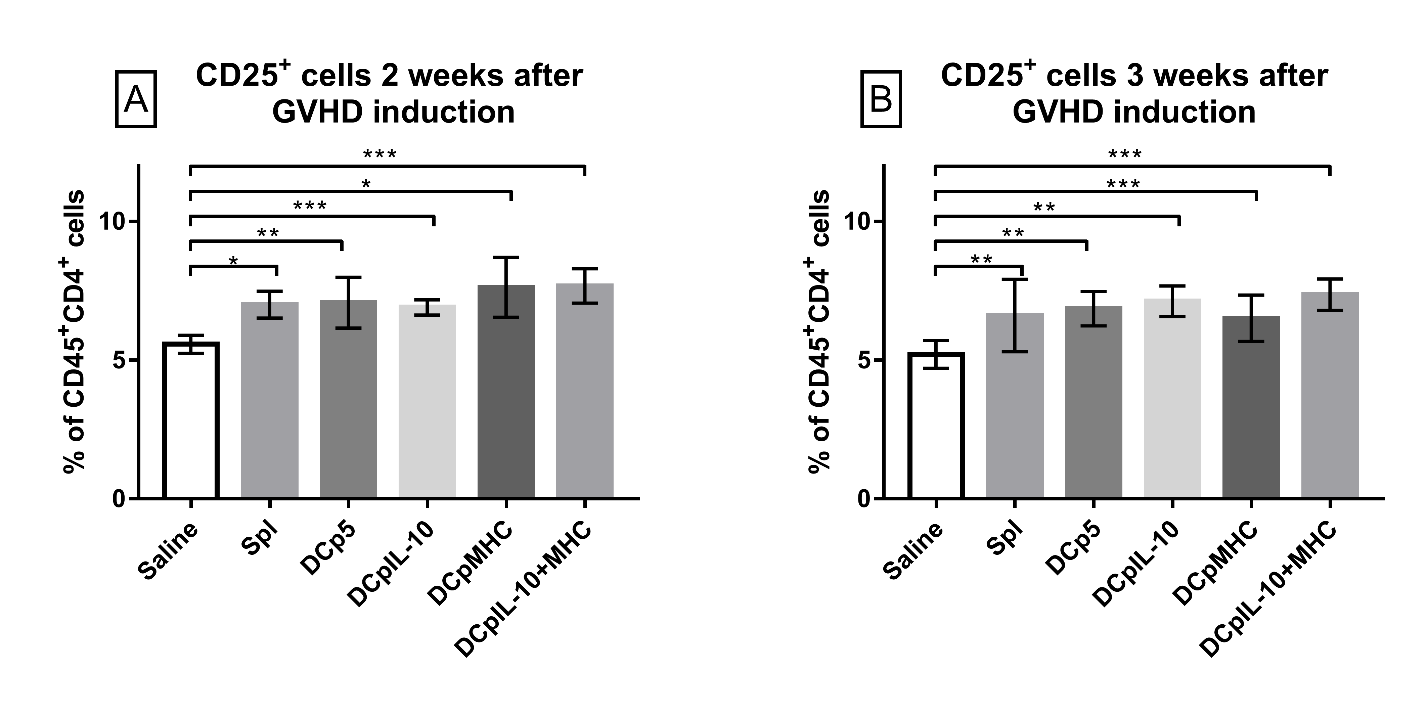 